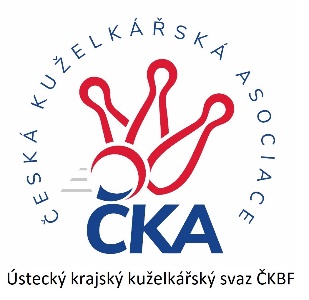       Z P R A V O D A J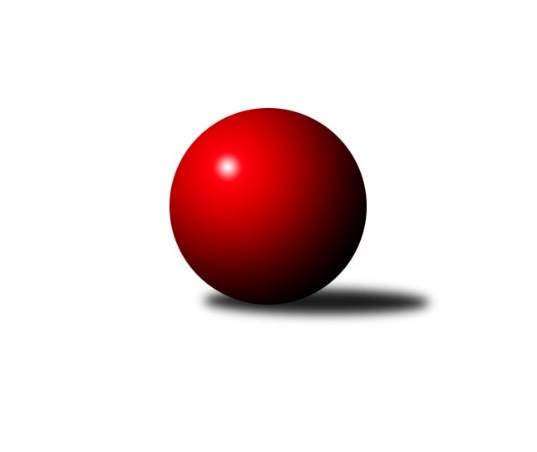 Č.11Ročník 2021/2022	17.12.2021Nejlepšího výkonu v tomto kole: 1625 dosáhlo družstvo: ASK Lovosice BOkresní přebor - skupina B 2021/2022Výsledky 11. kolaSouhrnný přehled výsledků:Sokol Ústí n. L. C	- TJ Kovostroj Děčín B	2:4	1478:1503	3.0:5.0	10.12.SKK Bohušovice C	- ASK Lovosice B	1:5	1503:1625	2.0:6.0	10.12.Sokol Roudnice nad Labem	- TJ Lokomotiva Ústí n. L. D	1:5	1519:1523	3.5:4.5	10.12.KO Česká Kamenice B	- Sokol Ústí n. L. B	5:1	1615:1525	7.0:1.0	11.12.TJ Teplice Letná D	- TJ Kovostroj Děčín C	2:4	1342:1483	3.0:5.0	11.12.TJ Teplice Letná C	- TJ Union Děčín	2:4	1519:1529	3.5:4.5	11.12.TJ Kovostroj Děčín B	- TJ Teplice Letná D	6:0	1673:1509	6.0:2.0	17.12.Tabulka družstev:	1.	ASK Lovosice B	11	10	1	0	51.5 : 14.5 	61.0 : 27.0 	 1607	21	2.	TJ Kovostroj Děčín C	11	7	0	4	43.0 : 23.0 	53.5 : 34.5 	 1516	14	3.	TJ Union Děčín	11	7	0	4	40.5 : 25.5 	52.5 : 35.5 	 1501	14	4.	TJ Kovostroj Děčín B	11	7	0	4	40.0 : 26.0 	54.0 : 34.0 	 1592	14	5.	Sokol Ústí n. L. C	11	6	0	5	35.0 : 31.0 	41.5 : 46.5 	 1493	12	6.	TJ Teplice Letná C	11	6	0	5	33.0 : 33.0 	34.5 : 53.5 	 1512	12	7.	KO Česká Kamenice B	11	5	1	5	35.0 : 31.0 	48.5 : 39.5 	 1479	11	8.	TJ Lokomotiva Ústí n. L. D	11	5	0	6	28.5 : 37.5 	44.5 : 43.5 	 1539	10	9.	Sokol Roudnice nad Labem	11	4	0	7	31.5 : 34.5 	44.0 : 44.0 	 1519	8	10.	Sokol Ústí n. L. B	11	4	0	7	24.0 : 42.0 	39.0 : 49.0 	 1502	8	11.	SKK Bohušovice C	11	2	0	9	18.0 : 48.0 	28.5 : 59.5 	 1411	4	12.	TJ Teplice Letná D	11	2	0	9	16.0 : 50.0 	26.5 : 61.5 	 1368	4Podrobné výsledky kola:	 Sokol Ústí n. L. C	1478	2:4	1503	TJ Kovostroj Děčín B	Pavel Nováček	 	 182 	 218 		400 	 1:1 	 389 	 	206 	 183		Miroslav Rejchrt	Simona Puschová	 	 185 	 199 		384 	 1:1 	 376 	 	191 	 185		Jana Sobotková	Jiří Kyral	 	 189 	 172 		361 	 0:2 	 404 	 	209 	 195		Antonín Hrabě	Petr Šanda	 	 175 	 158 		333 	 1:1 	 334 	 	183 	 151		Jiří Jablonickýrozhodčí: Kuneš JaroslavNejlepší výkon utkání: 404 - Antonín Hrabě	 SKK Bohušovice C	1503	1:5	1625	ASK Lovosice B	Markéta Semerádová	 	 193 	 186 		379 	 0:2 	 424 	 	207 	 217		Jaroslav Ondráček	Tereza Brožková	 	 168 	 184 		352 	 0:2 	 441 	 	219 	 222		Tomáš Charvát	Josef Devera ml.	 	 185 	 198 		383 	 1:1 	 369 	 	186 	 183		Petr Zalabák ml.	Luďka Maříková	 	 185 	 204 		389 	 1:1 	 391 	 	193 	 198		Jaroslav Chotrozhodčí: Magdalena ŠabatováNejlepší výkon utkání: 441 - Tomáš Charvát	 Sokol Roudnice nad Labem	1519	1:5	1523	TJ Lokomotiva Ústí n. L. D	Radek Plicka	 	 183 	 188 		371 	 0.5:1.5 	 379 	 	183 	 196		Jaroslav Vorlický	Josef Kecher	 	 186 	 175 		361 	 0:2 	 386 	 	197 	 189		Kristýna Vorlická	Vladimír Chrpa	 	 205 	 195 		400 	 2:0 	 364 	 	188 	 176		Jitka Sottnerová	Petr Došek	 	 202 	 185 		387 	 1:1 	 394 	 	197 	 197		Josef Matoušekrozhodčí: Vladimír ChrpaNejlepší výkon utkání: 400 - Vladimír Chrpa	 KO Česká Kamenice B	1615	5:1	1525	Sokol Ústí n. L. B	Věra Šimečková	 	 230 	 223 		453 	 2:0 	 422 	 	203 	 219		Vladimír Mihalík	Eva Říhová	 	 195 	 209 		404 	 2:0 	 343 	 	159 	 184		Milan Wundrawitz	Olga Urbanová	 	 224 	 199 		423 	 2:0 	 367 	 	186 	 181		Pavel Mihalík	Jiří Malec	 	 147 	 188 		335 	 1:1 	 393 	 	208 	 185		Jiří Pulchartrozhodčí: Věra ŠimečkováNejlepší výkon utkání: 453 - Věra Šimečková	 TJ Teplice Letná D	1342	2:4	1483	TJ Kovostroj Děčín C	Jana Němečková	 	 196 	 170 		366 	 2:0 	 283 	 	166 	 117		Marie Kokešová *1	Jana Jarošová	 	 148 	 130 		278 	 0:2 	 440 	 	225 	 215		Roman Slavík	Karel Šrámek	 	 135 	 149 		284 	 0:2 	 355 	 	183 	 172		Tomáš Mrázek	Martin Lukeš	 	 230 	 184 		414 	 1:1 	 405 	 	183 	 222		Ladislav Bírovkarozhodčí: Eduard Skálastřídání: *1 od 51. hodu Jiří HoudekNejlepší výkon utkání: 440 - Roman Slavík	 TJ Teplice Letná C	1519	2:4	1529	TJ Union Děčín	Martin Soukup	 	 179 	 206 		385 	 2:0 	 344 	 	178 	 166		Jan Baco	Eva Staňková	 	 169 	 176 		345 	 0:2 	 391 	 	200 	 191		Václav Pavelka	Jindřich Hruška	 	 183 	 195 		378 	 0:2 	 400 	 	202 	 198		Filip Dítě	Jan Brhlík st.	 	 204 	 207 		411 	 1.5:0.5 	 394 	 	204 	 190		Jan Pecharozhodčí: Eva StaňkováNejlepší výkon utkání: 411 - Jan Brhlík st.	 TJ Kovostroj Děčín B	1673	6:0	1509	TJ Teplice Letná D	Miroslav Rejchrt	 	 197 	 200 		397 	 1:1 	 372 	 	199 	 173		Martin Pokorný	Jana Sobotková	 	 220 	 200 		420 	 1:1 	 410 	 	208 	 202		Martin Lukeš	Antonín Hrabě	 	 219 	 224 		443 	 2:0 	 353 	 	177 	 176		Jana Němečková	Jiří Jablonický	 	 205 	 208 		413 	 2:0 	 374 	 	171 	 203		Ivan Králikrozhodčí: Jiří HoudekNejlepší výkon utkání: 443 - Antonín HraběPořadí jednotlivců:	jméno hráče	družstvo	celkem	plné	dorážka	chyby	poměr kuž.	Maximum	1.	Jaroslav Ondráček 	ASK Lovosice B	423.27	299.6	123.6	6.6	5/5	(459)	2.	Ladislav Bírovka 	TJ Kovostroj Děčín C	422.17	289.4	132.8	6.1	5/5	(463)	3.	Miroslav Rejchrt 	TJ Kovostroj Děčín B	413.44	287.2	126.2	5.5	6/6	(434)	4.	Jaroslav Chot 	ASK Lovosice B	413.43	289.5	123.9	8.2	5/5	(433)	5.	Martin Soukup 	TJ Teplice Letná C	407.08	282.9	124.2	8.8	5/6	(463)	6.	Josef Matoušek 	TJ Lokomotiva Ústí n. L. D	406.20	285.6	120.6	6.7	5/5	(422)	7.	Martin Dítě 	TJ Union Děčín	405.56	288.8	116.8	8.7	4/6	(444)	8.	Jana Sobotková 	TJ Kovostroj Děčín B	404.25	290.1	114.1	10.7	4/6	(442)	9.	Antonín Hrabě 	TJ Kovostroj Děčín B	404.08	282.8	121.3	5.7	6/6	(447)	10.	Michal Horňák 	TJ Teplice Letná C	402.38	275.9	126.4	9.5	4/6	(450)	11.	Pavel Nováček 	Sokol Ústí n. L. C	401.90	285.0	116.9	7.4	7/7	(420)	12.	Petr Došek 	Sokol Roudnice nad Labem	401.35	282.5	118.8	9.4	6/6	(433)	13.	Filip Dítě 	TJ Union Děčín	398.87	284.7	114.2	9.5	5/6	(438)	14.	Tomáš Charvát 	ASK Lovosice B	398.36	282.0	116.3	9.5	5/5	(441)	15.	Jaroslav Vorlický 	TJ Lokomotiva Ústí n. L. D	391.50	265.4	126.1	9.2	5/5	(455)	16.	Pavel Mihalík 	Sokol Ústí n. L. B	390.87	275.4	115.5	9.1	5/5	(431)	17.	Martin Pokorný 	TJ Teplice Letná D	389.40	272.9	116.5	7.9	5/7	(447)	18.	Vladimír Mihalík 	Sokol Ústí n. L. B	389.03	274.3	114.7	11.5	5/5	(422)	19.	Jan Chvátal 	KO Česká Kamenice B	384.94	284.8	100.1	12.6	6/6	(419)	20.	Alois Haluska 	Sokol Roudnice nad Labem	383.33	271.0	112.3	9.6	6/6	(413)	21.	Tomáš Mrázek 	TJ Kovostroj Děčín C	379.25	274.4	104.9	11.3	4/5	(431)	22.	Jiří Kyral 	Sokol Ústí n. L. C	377.82	268.6	109.3	10.6	7/7	(420)	23.	Jiří Malec 	KO Česká Kamenice B	377.80	267.6	110.2	11.1	5/6	(440)	24.	Jiří Jablonický 	TJ Kovostroj Děčín B	375.28	278.3	97.0	14.1	6/6	(432)	25.	Jitka Sottnerová 	TJ Lokomotiva Ústí n. L. D	375.03	273.0	102.1	14.1	5/5	(402)	26.	Kristýna Vorlická 	TJ Lokomotiva Ústí n. L. D	373.57	265.8	107.7	10.2	5/5	(398)	27.	Luďka Maříková 	SKK Bohušovice C	371.75	262.6	109.2	12.0	5/6	(400)	28.	Václav Pavelka 	TJ Union Děčín	370.83	270.0	100.8	13.8	6/6	(395)	29.	Olga Urbanová 	KO Česká Kamenice B	369.00	266.6	102.4	11.9	4/6	(423)	30.	Josef Kecher 	Sokol Roudnice nad Labem	366.00	268.8	97.2	14.2	5/6	(391)	31.	Vladimír Chrpa 	Sokol Roudnice nad Labem	362.54	260.1	102.5	13.2	6/6	(400)	32.	Ivan Králik 	TJ Teplice Letná D	360.80	266.7	94.1	14.1	5/7	(395)	33.	Milan Wundrawitz 	Sokol Ústí n. L. B	358.54	266.6	91.9	15.6	5/5	(386)	34.	Marie Kokešová 	TJ Kovostroj Děčín C	355.75	260.8	95.0	16.5	4/5	(409)	35.	Aleš Glaser 	KO Česká Kamenice B	355.70	259.1	96.6	15.3	5/6	(377)	36.	Jindřich Hruška 	TJ Teplice Letná C	355.29	253.3	102.0	12.9	6/6	(398)	37.	Tereza Brožková 	SKK Bohušovice C	353.88	251.6	102.3	13.3	4/6	(389)	38.	Markéta Matějáková 	TJ Teplice Letná D	350.60	255.2	95.5	13.4	5/7	(436)	39.	Eva Staňková 	TJ Teplice Letná C	349.50	256.3	93.2	13.4	5/6	(376)	40.	Jana Němečková 	TJ Teplice Letná D	342.19	246.8	95.4	16.0	7/7	(379)	41.	Magdalena Šabatová 	SKK Bohušovice C	336.00	246.9	89.1	15.8	6/6	(370)	42.	Sylva Vahalová 	SKK Bohušovice C	328.67	236.2	92.5	14.1	4/6	(349)	43.	Jan Baco 	TJ Union Děčín	323.75	233.4	90.4	17.6	4/6	(344)		Jan Brhlík  st.	TJ Teplice Letná C	425.00	289.9	135.1	8.2	3/6	(443)		Ondřej Šimsa 	TJ Teplice Letná C	419.00	303.0	116.0	10.0	1/6	(419)		Jiří Vokřál 	TJ Kovostroj Děčín C	413.56	287.4	126.1	4.8	3/5	(426)		Zdeněk Šimáček 	Sokol Roudnice nad Labem	413.00	287.0	126.0	3.0	1/6	(413)		Martin Lukeš 	TJ Teplice Letná D	412.00	288.0	124.0	8.0	2/7	(414)		Petr Zalabák  ml.	ASK Lovosice B	411.06	273.0	138.1	8.2	3/5	(423)		Čestmír Dvořák 	TJ Kovostroj Děčín B	405.17	285.5	119.7	10.3	2/6	(424)		Roman Slavík 	TJ Kovostroj Děčín C	403.00	281.2	121.8	7.6	3/5	(440)		Věra Šimečková 	KO Česká Kamenice B	402.33	278.2	124.2	8.0	3/6	(453)		Petr Kumstát 	TJ Union Děčín	396.75	284.8	112.0	9.0	2/6	(429)		Josef Devera  ml.	SKK Bohušovice C	389.60	277.1	112.5	10.1	3/6	(416)		Jan Pecha 	TJ Union Děčín	386.50	274.5	112.0	12.5	2/6	(394)		Matěj Petýrek 	TJ Lokomotiva Ústí n. L. D	384.50	280.9	103.6	10.1	2/5	(421)		Eva Říhová 	KO Česká Kamenice B	384.07	279.0	105.1	10.9	3/6	(404)		Miroslav Král 	KO Česká Kamenice B	384.00	271.0	113.0	12.0	1/6	(384)		Jiří Pulchart 	Sokol Ústí n. L. B	382.52	269.1	113.4	9.7	3/5	(409)		Simona Puschová 	Sokol Ústí n. L. C	380.65	272.1	108.6	8.3	4/7	(393)		Emilie Nováková 	TJ Kovostroj Děčín B	380.00	284.0	96.0	12.0	1/6	(380)		Milan Pecha  ml.	TJ Union Děčín	379.15	280.5	98.7	14.2	2/6	(408)		Tomáš Kocman 	TJ Lokomotiva Ústí n. L. D	377.00	269.0	108.0	8.5	1/5	(396)		Radek Plicka 	Sokol Roudnice nad Labem	376.92	277.8	99.2	10.3	3/6	(405)		Karel Zatočil 	Sokol Ústí n. L. C	376.67	279.3	97.4	13.8	4/7	(425)		Jiří Houdek 	TJ Kovostroj Děčín C	368.00	266.8	101.3	13.5	1/5	(382)		Eugen Šroff 	Sokol Ústí n. L. B	366.00	267.0	99.0	11.8	1/5	(401)		Markéta Semerádová 	SKK Bohušovice C	359.50	250.5	109.0	10.5	2/6	(379)		Jaroslav Kuneš 	Sokol Ústí n. L. C	348.67	260.2	88.5	14.3	3/7	(384)		Petr Prouza  ml.	SKK Bohušovice C	347.00	255.5	91.5	16.0	2/6	(359)		Petr Prouza  st.	SKK Bohušovice C	347.00	260.0	87.0	16.0	1/6	(347)		Sára Fouknerová 	Sokol Ústí n. L. B	340.00	269.0	71.0	25.0	1/5	(340)		Pavel Wágner 	ASK Lovosice B	334.22	238.8	95.4	15.4	3/5	(378)		Sabina Dudešková 	TJ Teplice Letná C	329.33	250.3	79.0	18.7	3/6	(342)		Petr Šanda 	Sokol Ústí n. L. C	325.67	236.0	89.7	17.0	3/7	(334)		Zdeněk Štětka 	TJ Union Děčín	314.00	234.0	80.0	13.0	1/6	(314)		Libor Hekerle 	KO Česká Kamenice B	293.00	206.3	86.7	12.0	3/6	(405)		Karel Šrámek 	TJ Teplice Letná D	291.88	220.6	71.3	25.3	2/7	(315)		Jana Jarošová 	TJ Teplice Letná D	279.00	201.4	77.6	22.8	4/7	(300)		František Mourek 	TJ Union Děčín	268.00	197.0	71.0	24.0	1/6	(268)		Radek Šupol 	TJ Teplice Letná D	247.00	167.0	80.0	23.0	1/7	(247)		Marie Čiháková 	TJ Kovostroj Děčín C	247.00	184.0	63.0	22.0	1/5	(247)Sportovně technické informace:Starty náhradníků:registrační číslo	jméno a příjmení 	datum startu 	družstvo	číslo startu
Hráči dopsaní na soupisku:registrační číslo	jméno a příjmení 	datum startu 	družstvo	25022	Martin Lukeš	11.12.2021	TJ Teplice Letná D	Program dalšího kola:13.1.2022	čt	16:00	TJ Teplice Letná D - TJ Teplice Letná C	14.1.2022	pá	17:00	SKK Bohušovice C - TJ Kovostroj Děčín B	14.1.2022	pá	17:00	Sokol Ústí n. L. C - TJ Kovostroj Děčín C	15.1.2022	so	9:00	KO Česká Kamenice B - ASK Lovosice B	Nejlepší šestka kola - absolutněNejlepší šestka kola - absolutněNejlepší šestka kola - absolutněNejlepší šestka kola - absolutněNejlepší šestka kola - dle průměru kuželenNejlepší šestka kola - dle průměru kuželenNejlepší šestka kola - dle průměru kuželenNejlepší šestka kola - dle průměru kuželenNejlepší šestka kola - dle průměru kuželenPočetJménoNázev týmuVýkonPočetJménoNázev týmuPrůměr (%)Výkon1xVěra ŠimečkováČ. Kamenice B4532xVěra ŠimečkováČ. Kamenice B120.164532xTomáš CharvátLovosice B4412xRoman SlavíkKovostroj C118.374404xRoman SlavíkKovostroj C4402xTomáš CharvátLovosice B117.814416xJaroslav OndráčekLovosice B4246xJaroslav OndráčekLovosice B113.264241xOlga UrbanováČ. Kamenice B4231xOlga UrbanováČ. Kamenice B112.24231xVladimír MihalíkSok. Ústí B4221xVladimír MihalíkSok. Ústí B111.94422